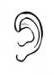 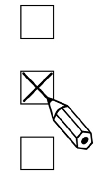 1 .             Coche la case où tu entends le son [l].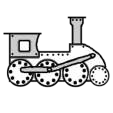 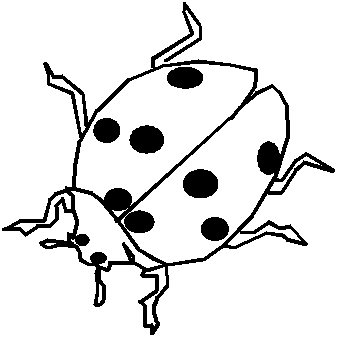 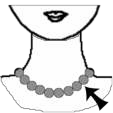 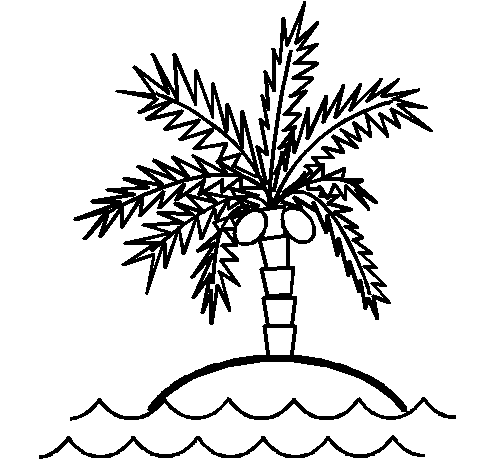 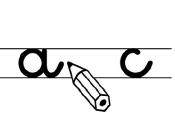 2 .                           Complète avec la bonne syllabe : la ou li ou lo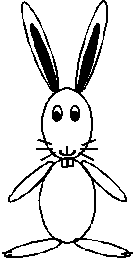 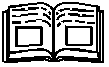 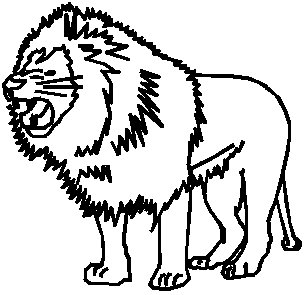 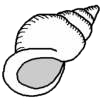 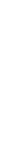 	on	pin             	vre                 comotive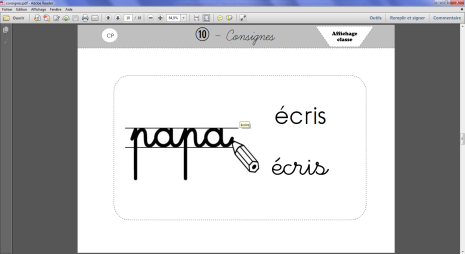 3 .                  Ecris le mot après avoir remis les syllabes dans l’ordre.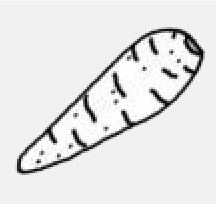 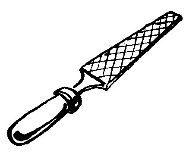 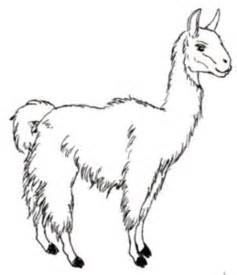 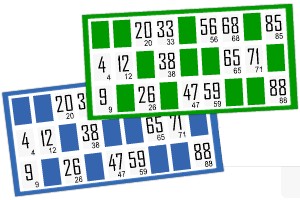 